Publicado en Recinto Ferial de Ficoba (Irún-Gipuzkoa) el 15/03/2017 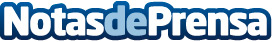 II Feria de los Txikis de Gipuzkoa 2017Desde la maternidad hasta infantil, exposición y venta, charlas-talleres, zona de ocio infantil, cafetería, sala de lactancia, sorteos, regalos y mucho másDatos de contacto:SOFEVEN EVENTOS625772541   - 948306Nota de prensa publicada en: https://www.notasdeprensa.es/ii-feria-de-los-txikis-de-gipuzkoa-2017 Categorias: Moda Educación País Vasco Infantil Navarra Entretenimiento Eventos Ocio para niños http://www.notasdeprensa.es